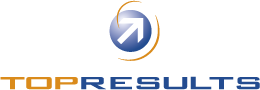 TopResultsTeamontwikkeling & Systemische coachingDe masterclass/opleiding voldeed aan mijn verwachtingenDe docent/opleider was deskundigDe docent/opleider stond open voor vragen van de cursistenHet lesmateriaal was duidelijk en relevant voor de masterclass/opleidingDit vond ik topDit zijn mijn tips aan de docent/opleiderOp de website topresults.nl plaatsen we recensies van deelnemers. Indien je bereid bent om een recensie te geven – anoniem of met naam – kun je hieronder je ervaring plaatsen.Mijn recensie mag met/zonder mijn naam geplaatst worden (graag aangeven wat van toepassing is).Hartelijk dank voor je feedback!Naam deelnemerMasterclass/opleidingDeelgenomen in periodeDocent/opleiderJack Jansen